ATA DE REGISTRO DE PREÇOS N° 80/2022Aos vinte e quatro dias do mês de maio do ano de dois mil e vinte e dois, na cidade de Miracatu, Estado de São Paulo, na PREFEITURA MUNICIPAL DE MIRACATU, com sede a Av. Dona Evarista de Castro Ferreira, nº 360, Centro, Miracatu/SP – CEP 11850-000 inscrita no CNPJ 46.583.654/0001-96, doravante denominado simplesmente como CONTRATANTE, neste ato devidamente representada pelo Prefeito Municipal VINICIUS BRANDÃO DE QUEIRÓZ, e de outro lado, a empresa HAVERIM COMERCIAL LTDA inscrita no CNPJ sob nº 17.365.046/0001-07, com sede à Rua Antônio Bento, nº 79 Loja 2 Vila Mathias, Santos/SP - CEP 11075-260, tel.: (13) 3321-7933 e e-mail: vendas@haverim.com.br/comercial@haverim.com.br,  neste ato devidamente representada pela senhora TATIANE APARECIDA LUIZ DOS SANTOS, portadora do RG. nº 43.852.992-3 e inscrita no CPF sob nº 351.575.638-84 doravante denominada simplesmente CONTRATADA, tendo em vista o resultado do PREGÃO ELETRÔNICO N. 30/2022– Processo n. 784/2022 , pelo MENOR PREÇO POR ITEM, tem entre si justa e contratada, pela Legislação Pertinente, assim como pelas condições do Edital acima referido e de conformidade com as cláusulas e condições seguintes: proceder, nos termos dos Decretos Municipal n° 15/2007 e 16/2007 do edital do Pregão ELETRÔNICO em epígrafe, a presente ata. O objeto do presente certame é o REGISTRO DE PREÇOS PARA AQUISIÇÃO DE FÓRMULA INFANTIL E NUTRIÇÃO ENTERAL de acordo com as especificações e quantitativos estimados constantes do Anexo I do Edital. O preço registrado corresponde àquele constante da proposta da licitante colocada em primeiro lugar e, encontra-se ao final relacionado. Qualquer pedido de alteração do preço deverá ser encaminhado ao Departamento de Compras e Projetos. A desistência da proposta, lance ou oferta e a recusa em assinar a ata no prazo estabelecido, ensejarão a aplicação das penalidades previstas no Edital e do presente instrumento. O valor da multa aplicada será descontado dos pagamentos eventualmente devidos pela Contratante ou cobrada judicialmente. Ocorrendo qualquer das hipóteses previstas no artigo 78 da Lei de Licitações, a presente ata será cancelada, garantindo à detentora, o contraditório e ampla defesa. Integra esta ata o edital do Pregão ELETRÔNICO nº. 30/2022 e a proposta da empresa classificada em 1º lugar.  A Convocação da Publicação dos Atos Oficiais será o instrumento formalizador da ata. A presente ata será regida, ainda, pelas cláusulas seguintes: I – DO OBJETO ADJUDICADO E VALOR:1 - Registro De Preços Para Aquisição De Fórmula Infantil E Nutrição EnteralII – DO REGIME DE EXECUÇÃO:O objeto mencionado na Cláusula primeira desta ata será entregue pela Contratada, após receber a nota de empenho encaminhado pela Contratante, na qual deverá providenciar a entrega em até 05 (cinco) dias corridos.III - DA FORMA DE PAGAMENTO:O pagamento será em até 30 (trinta) dias corridos, na qual seguirá a ordem cronológica de pagamento da prefeitura contados da apresentação da nota fiscal / fatura no Departamento Municipal de Saúde e/ou Educação.2. As notas fiscais / faturas que apresentarem incorreções serão devolvidas à Contratada e seu vencimento ocorrerá 10 (dez) dias após a data de sua apresentação válida. 3. O pagamento será feito mediante crédito no banco indicado pelo fornecedor. 4. O preço ora contratado permanecerá irreajustável até final quitação e sem a inclusão de encargos financeiros ou previsão inflacionária, estando nele abrangidos todos os encargos trabalhistas, previdenciários, fiscais e comerciais resultantes da execução do objeto desta ata.5. Todas as despesas oriundas da ata correrão por conta da dotação orçamentária: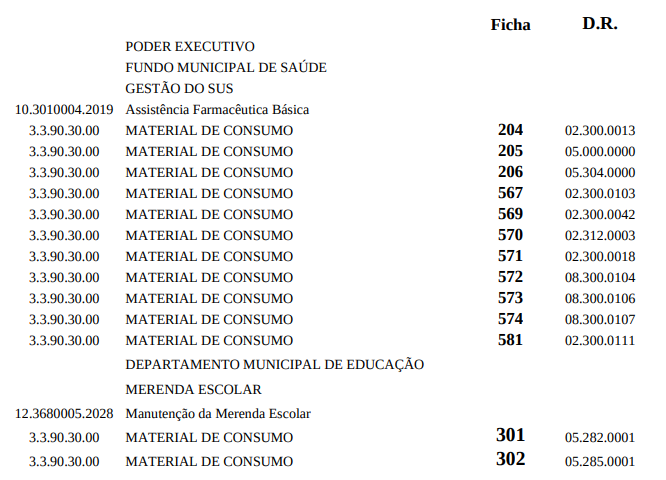 IV – DA CESSÃO E TRANSFERÊNCIA:O objeto desta contratação será de inteira responsabilidade da Adjudicatária, ficando vedada a sua cessão ou transferência a terceiros, no todo ou em parte, sem a prévia e expressa autorização da PREFEITURA.V – DAS OBRIGAÇÕES DA CONTRATANTE:Efetuar o pagamento ajustado;Indicar o responsável pelo acompanhamento, coordenação e fiscalização do objeto/serviço;Notificar por escrito à licitante vencedora, a ocorrência de eventuais imperfeições no curso da execução do objeto/serviço, fixando prazo para a sua correção;Fornecer Atestados de Capacidade Técnica quando solicitado, desde que atendidas às obrigações contratuais.Fornecer todos os dados e especificações necessárias a completa e correta execução do objeto;Comunicar ao Contratado, com antecedência mínima de 24 (vinte e quatro) horas, das necessidades supervenientes porventura ocorridas, para o perfeito cumprimento do objeto deste instrumento.Havendo atraso nos pagamentos não decorrente de falhas no cumprimento das obrigações contratuais principais ou acessórias por parte da CONTRATADA, incidirá correção monetária sobre o valor devido na forma da legislação aplicável, bem como juros moratórios, a razão de 0,5% (meio por cento) ao mês, calculados em relação ao atraso verificado.V - DAS OBRIGAÇÕES DA CONTRATADA:Executar o objeto desta licitação de acordo com as especificações e condições do Edital de licitação, responsabilizando-se pela exatidão dos serviços, obrigando-se a reparar, exclusivamente às suas custas, todos os defeitos, erros, falhas, omissões e quaisquer outras irregularidades;Manter durante toda a execução da ata, compatibilidade com as obrigações por ele assumidas, todas as condições de habilitação e qualificação exigidas na licitação;Os direitos ou obrigações vinculados à legislação tributária, trabalhista, previdenciária ou securitária decorrente da execução da presente ata, são de cumprimento e responsabilidade exclusivas da CONTRATADA, devendo esta apresentar durante a execução dos serviços, se solicitado, documentos que comprovem estarem cumprindo a legislação em vigor quanto as obrigações assumidas na presente licitação, em especial, relativas a encargos sociais, trabalhistas, de seguro de acidentes, impostos, contribuições previdenciárias, tributários, fiscais, segurança no trabalho, comerciais e quaisquer outras que forem devidas e referentes aos serviços executados por seus empregados, uma vez que os mesmos não têm nenhum vínculo empregatício com a Prefeitura;Assumir inteira responsabilidade pelas obrigações fiscais decorrentes da ata;Obedecer aos prazos estipulados e cumprir todas as exigências editalícias e da ata;Cumprir todas as orientações da CONTRATANTE para o fiel cumprimento do objeto licitado;Comunicar ao CONTRATANTE no prazo de 48 (quarenta e oito) horas qualquer ocorrência anormal, que impeça a execução do serviço;Permitir, facilitar e sujeitar-se a mais ampla e irrestrita fiscalização por parte da CONTRATANTE, prestando todos os esclarecimentos solicitados e atendendo às reclamações, caso ocorram;Arcar com todos os custos de reposição ou execução dos serviços nos casos em que não tenham sido satisfatórios;A CONTRATADA assume como exclusivamente seus os riscos e as despesas decorrentes da boa e perfeita execução das obrigações contratadas. Responsabiliza-se, também, pela idoneidade e pelo comportamento de seus empregados, prepostos ou subordinados, e, ainda, por quaisquer prejuízos que sejam causados ao CONTRATANTE ou a terceiros na execução dos serviços desta ata;Responder, integralmente, por perdas e danos que vier a causar à Prefeitura ou a terceiros em razão de ação ou omissão, dolosa ou culposa, sua ou dos seus prepostos, independentemente de outras cominações contratuais ou legais a que estiver sujeita;Aceitar, nas mesmas condições contratuais, acréscimos ou supressões que se fizerem necessárias, em até 25% (vinte e cinco por cento) do valor inicial da ata, facultada a supressão além desse limite;VII – DA FISCALIZAÇÃO:1. Caberá à fiscalização exercer rigoroso controle do fornecimento, em especial quanto à qualidade e quantidade dos serviços adquiridos, fazendo cumprir todas as disposições de lei e do presente instrumento.2. A fiscalização feita pela Prefeitura não exime, nem diminui a completa responsabilidade da Contratada, por qualquer inobservância ou omissão às cláusulas aqui previstas.3. Verificada a ocorrência de irregularidades no fornecimento do serviço, o departamento correspondente adotará as providências legais cabíveis, inclusive à aplicação de penalidade, conforme o caso.4. A adjudicatária deverá permitir à fiscalização livre acesso a dados e elementos pertinentes ao objeto contratado.VIII – DAS PENALIDADES:1. As disposições gerais e especiais previstas nos artigos 81 a 85 e 89 a 99 da Lei Federal nº 8.666/1993 aplicam-se ao presente instrumento, no que couber.2. Pelo inadimplemento de qualquer condição deste instrumento, ou pela sua inexecução total ou parcial, a Prefeitura aplicará as seguintes sanções, de acordo com a infração cometida, sendo garantida a defesa prévia:2.1. Advertência;2.2. Multa, com seu valor descontado mediante recibo de depósito (RD) ou aviso:De 0,5% (zero vírgula cinco por cento) do valor da Nota de Empenho, por dia de atraso por descumprimento dos prazos de entrega dos serviços, previstos neste Edital, até o 15º (décimo quinto) dia útil, quando será devida a multa pelos dias de atraso somada a sanção de rescisão unilateral e multa de 10% (dez por cento) sobre o valor da contratação; De 2% (dois por cento) do valor da Nota de Empenho por infração a qualquer condição estipulada no Edital, aplicada em dobro na reincidência. 2.2.2. A recusa injustificada da empresa vencedora e, após decorridos os 05 (cinco) dias mencionados para assinatura do instrumento contratual, bem como a recusa da licitante vencedora em assinar a ata no prazo previsto neste Edital, caracterizará o descumprimento integral das obrigações assumidas na proposta, sujeitando-a ao pagamento de multa equivalente àquela estipulada no item imediatamente anterior.2.3. Suspensão do direito de participar de licitações realizadas pelo Município, pelo prazo de até 3 (três) anos, dependendo da gravidade da falta;2.4. Declaração de inidoneidade para licitar e contratar com o Município nos casos de falta grave, com comunicação aos respectivos registros cadastrais;3. A aplicação das penalidades previstas neste instrumento e na Lei Federal nº. 8.666/1993 não exonera a inadimplente de eventual ação por perdas e danos que seu ato ensejar.IX – DA RESCISÃO:1. O presente instrumento poderá ser rescindido, de pleno direito, independente de interpelação judicial, sem qualquer ônus à Prefeitura, nos casos elencados no artigo 78 e 79 da Lei Federal nº. 8.666/1993, bem como os estabelecidos abaixo:A Contratada falir, entrar em concordata, dissolução ou liquidação;Transferir no todo ou em parte as obrigações decorrentes da execução da ata sem a prévia anuência e autorização da Prefeitura;Não cumprimento de determinação deste instrumento.2. Os casos de rescisão contratual serão formalmente motivados nos autos do processo, sendo assegurado o contraditório e a ampla defesa.3. Nos casos de rescisão, a Prefeitura se reserva ao direito de descontar dos pagamentos devidos à Contratada as despesas operacionais e multa correspondente, sendo que o saldo restante será creditado em favor dela.X – DO REGIME JURÍDICO:O presente instrumento é regido pela pelas que será regida pela Lei federal nº. 10.520, de 17 de julho de 2002, Decreto Municipal nº 15 e 16 de 24 de abril de 2007, aplicando-se subsidiariamente, no que couberem, as disposições da Lei federal nº 8.666, de 23 de junho de 1993, Lei Complementar n. 123 de 14 de Dezembro de 2006 e da Lei estadual nº 6.544, de 22 de novembro de 1989, com alterações posteriores, e demais normas regulamentares aplicáveis à espécie. XI – DA VINCULAÇÃO AO EDITALO presente instrumento está integralmente vinculada ao Edital do Pregão ELETRÔNICO Nº 30/2022 – Processo Nº 784/2022, bem como o preços da Contratada registrado na ata do certame, cujo edital atende o prescrito na Lei 8.666/93 e suas alterações.XII - DO FORO:As partes elegem especificamente o Fórum da Comarca de Miracatu, Estado de São Paulo, para as questões que surgirem durante a execução desta ata, que não forem resolvidas amigavelmente, com expressa renúncia de qualquer outro por mais privilegiado que seja.E, por estarem assim, justos e contratados, assinam o presente instrumento na forma digital pela plataforma 1DOC.Miracatu, 24 de maio de 2022.TERMO DE CIÊNCIA E DE NOTIFICAÇÃOCONTRATANTE: PREFEITURA MUNICIPAL DE MIRACATUCNPJ: 46.583.654/0001-96CONTRATADA: HAVERIM COMERCIAL LTDACNPJ nº 17.365.046/0001-07ATA SRP N° 80/2022DATA DA ASSINATURA: 24/05/2022VIGÊNCIA: 24/05/2022 a 24/05/2023VALOR: R$ 11.000,00 (Onze mil Reais)PREGÃO ELETRONICO Nº 30/2022 – PROCESSO N° 784/2022OBJETO: REGISTRO DE PREÇOS PARA AQUISIÇÃO DE FÓRMULA INFANTIL E NUTRIÇÃO ENTERALADVOGADO(S): HERLY CARVALHO COSTA – OAB/SP nº 364.123 – E-mail: jurídico@miracatu.sp.gov.brPelo presente TERMO, nós, abaixo identificados:Estamos CIENTES de que:O ajuste acima referido, seus aditamentos, bem como o acompanhamento de sua execução contratual, estarão sujeitos a análise e julgamento pelo Tribunal de Contas do Estado de São Paulo, cujo trâmite processual ocorrerá pelo sistema eletrônico;Poderemos ter acesso ao processo, tendo vista e extraindo cópias das manifestações de interesse, Despachos e Decisões, mediante regular cadastramento no Sistema de Processo Eletrônico, em consonância com o estabelecido na Resolução nº 01/2011 do TCESP;Além de disponíveis no processo eletrônico, todos os Despachos e Decisões que vierem a ser tomados, relativamente ao aludido processo, serão publicados no Diário Oficial do Estado, Caderno do Poder Legislativo, parte do Tribunal de Contas do Estado de São Paulo, em conformidade com o artigo 90 da Lei Complementar nº 709, de 14 de janeiro de 1993, iniciando-se, a partir de então, a contagem dos prazos processuais, conforme regras do Código de Processo Civil;As informações pessoais dos responsáveis pela contratante estão cadastradas no módulo eletrônico do “Cadastro Corporativo TCESP – CadTCESP”, nos termos previstos no Artigo 2º das Instruções nº01/2020, conforme “Declaração(ões) de Atualização Cadastral” anexa (s);e)     É de exclusiva responsabilidade do contratado manter seus dados sempre atualizados.Damo-nos por NOTIFICADOS para:O acompanhamento dos atos do processo até seu julgamento final e consequente publicação; Se for o caso e de nosso interesse, nos prazos e nas formas legais e regimentais, exercer o direito de defesa, interpor recursos e o que mais couber.Miracatu/SP, 24 de maio de 2022.AUTORIDADE MÁXIMA DO ÓRGÃO/ENTIDADE:Nome: VINICIUS BRANDÃO DE QUEIRÓZCargo: PREFEITO MUNICIPALCPF: 376.475.338-27RESPONSÁVEIS PELA HOMOLOGAÇÃO DO CERTAME OU RATIFICAÇÃO DA DISPENSA/INEXIGIBILIDADE DE LICITAÇÃO:Nome: VINICIUS BRANDÃO DE QUEIRÓZCargo: PREFEITO MUNICIPALCPF: 376.475.338-27Assinatura: ______________________________________________________RESPONSÁVEIS QUE ASSINARAM O AJUSTE:Pelo contratante:Nome: JULIE MORAES SILVA Cargo: DIRETORA DO DEPARTAMENTO DE EDUCAÇÃOCPF: 388.624.358-35Assinatura: ______________________________________________________Nome: JULIO ANTONIO SOARES COELHO Cargo: DIRETOR DO DEPARTAMENTO DE SAÚDECPF: 286.797.318-03Assinatura: ______________________________________________________Pela contratada:Nome: TATIANE A. LUIZ DOS SANTOSCargo: REPRESENTANTE LEGALCPF: 351.575.638-84Assinatura: ______________________________________________________ORDENADOR DE DESPESAS DA CONTRATANTE:Nome: VINICIUS BRANDÃO DE QUEIRÓZCargo: PREFEITO MUNICIPALCPF: 376.475.338-27Assinatura: ______________________________________________________DECLARAÇÃO DE DOCUMENTOS À DISPOSIÇÃO DO TCE-SPCONTRATANTE: PREFEITURA MUNICIPAL DE MIRACATUCNPJ: 46.583.654/0001-96CONTRATADA: HAVERIM COMERCIAL LTDACNPJ nº 17.365.046/0001-07ATA SRP N° 80/2022DATA DA ASSINATURA: 24/05/2022VIGÊNCIA: 24/05/2022 a 24/05/2023VALOR: R$ 11.000,00 (Onze mil Reais)PREGÃO ELETRONICO Nº 30/2022 – PROCESSO N° 784/2022OBJETO: REGISTRO DE PREÇOS PARA AQUISIÇÃO DE FÓRMULA INFANTIL E NUTRIÇÃO ENTERALDeclaro, na qualidade de responsável pela entidade supra epigrafada, sob as penas da Lei, que os demais documentos originais, atinentes à correspondente licitação, encontram-se no respectivo processo administrativo arquivado na origem à disposição do Tribunal de Contas do Estado de São Paulo, e serão remetidos quando requisitados.Responsável pelo atendimento a requisições de documentos do TCESPMiracatu/SP, 24 de maio de 2022.SAULO SILVA VIEIRADIRETOR DEPARTAMENTO DE COMPRAS E PROJETOSItemQtdeDescriçãoMarcaPreço UnitárioPreço Total225 und.Dieta em pó nutricionalmente completa e balanceada, normocalórica, normoproteica e normolipídica. Isenta de glúten e lactose, com proteína de alta qualidade, para uso via oral ou enteral. É a solução nutricional ideal para pacientes com trato gastrintestinal funcionante, com necessidades nutricionais especiais. Indicado para manutenção e recuperação da saúde, bem-estar e um adequado estado nutricional. Distribuição Energética: Proteínas: 16% (50% proteína do soro do leite e 50%caseinato de potássio obtido do leite) Carboidratos: 50% (83% polissacarídeos e 17% sacarose). Lipídeos: 34% (51% óleo de canola; 24% TCM; 16%óleo de milho; 3,5% lecitina de soja; 2,9% gordura láctea; 2,1% ácido linoleico e 0,3% ácido linolênico). Fibras: Não possui. Osmolaridade: 350mosm/Kg de água. Sabor: baunilha - Isento de lactose não contém glúten. Padrão Nutren 1.0NUTREN 1.0/NESTLÉR$ 40,00R$ 1.000,007375 FRAlimento nutricionalmente completo para nutrição enteral ou oral, hipercalórico 1.5 kcal/ml, sem lactose, sem sacarose, 100% caseinato de cálcio e sódio, 100% maltodextrina com fibras 8g/L, sendo 52% fibra de soja e 48% goma guar parcialmente hidrolisada. Sabor baunilha. Padrão IsoSource 1,2.ISOSOURCE MIX / NESTLER$ 20,007.500,008125 FRAlimento nutricionalmente completo para nutrição enteral ou oral, hipercalórico 1.5 kcal/ml, sem lactose, sem sacarose, 100% caseinato de cálcio e sódio, 100% maltodextrina com fibras 8g/L, sendo 52% fibra de soja e 48% goma guar parcialmente hidrolisada. Sabor baunilha. Padrão IsoSource 1,2.ISOSOURCE MIX / NESTLER$ 20,002.500,00TOTAL: R$ 11.000,00 (Onze mil reais)TOTAL: R$ 11.000,00 (Onze mil reais)TOTAL: R$ 11.000,00 (Onze mil reais)TOTAL: R$ 11.000,00 (Onze mil reais)TOTAL: R$ 11.000,00 (Onze mil reais)TOTAL: R$ 11.000,00 (Onze mil reais)Vinicius Brandão De QueirózPrefeito MunicipalHaverim Comercial LTDATatiane A. Luiz Dos SantosCPF nº 351.575.638-84RG. nº 43.852.992-3AdjudicatáriaJulie Moraes SilvaCPF 388.624.358-35Gestora Da AtaJúlio Antônio Soares CoelhoCPF 286.797.318-03Gestor da Ata NomeSAULO SILVA VIEIRACargoDIRETOR DEPARTAMENTO DE COMPRAS E PROJETOSEndereço Comercial do Órgão/SetorAV. DONA EVARISTA DE CASTRO FERREIRA, 360 - CENTROTelefone(13) 3847-7000e-mailcompras@miracatu.sp.gov.br